                        Муниципальное  дошкольное  образовательное  учреждение                            Детский  сад  №38 «Ромашка»  х. Красночервонный    Физкультурно – оздоровительный  проект                                  С  детьми  старшей  группыВид проектаФизкультурно – оздоровительныйКраткосрочный  1 месяц                                                   Актуальность    Большое место во всестороннем физическом развитии детей занимают подвижные, спортивные игры: хоккей, волейбол, баскетбол, спортивные  упражнения: ходьба на лыжах, скольжение по ледяной дорожке.    Современное общество, его быстрые темпы развития, технический прогресс, занятость родителей финансовым обеспечением семьи являются причиной проведения большей части времени детьми у телевизоров, компьютеров. У большинства родителей не хватает времени для активного отдыха с детьми, не в каждом доме есть необходимый спортивный  инвентарь для занятий спортивными играми и упражнениями. Дети дошкольного возраста проявляют к ним особый интерес, но имеют недостаточные знания, навыки и умения в играх и упражнениях.  Это помогло определить тему проекта.    Приобщение к спорту даёт ребёнку физическую закалку, воспитывает выдержку, ловкость, быстроту реакции, укрепляет деятельность основных физиологических систем организма.     В процессе овладения спортивными играми и упражнениями у детей совершенствуются двигательные навыки и умения, воспитываются положительные черты характера, создаются благоприятные условия для формирования дружеских отношений в коллективе, проявления взаимопомощи.Данный проект поможет.• Повысить интерес к спорту.• Сформировать положительный эмоциональный тонус. (Что является важной предпосылкой здоровья)• Дополнить спортивным инвентарём оборудование физкультурного зала.Ожидаемые результаты.• Увлечение детей спортивными, подвижными играми.• Овладение навыками спортивных игр и упражнений.• Повышение уровня развития физических качеств и физической подготовленности.• Укрепление здоровья. (Снижение заболеваемости)• Формирование навыков игры в команде, чувстве сплоченности.• Воспитание выдержки, толерантности, самоконтроля.• Развитие и укрепление крупных, мелких мышц рук, увеличение подвижности суставов.Цель проекта:    Повысить уровень знаний детей о разных видах спорта. Воспитывать устойчивый интерес к подвижным, спортивным играм, упражнениям. Развивать волевые проявления, положительные черты характера. Укреплять здоровье детей.Задачи• Разучить с детьми характерные для спортивных игр и упражнений движения.• Развивать физические качества.• Закрепить правила и двигательные умения в спортивных, подвижных играх и упражнениях.• Формировать правильную осанку при выполнении упражнений, укреплять здоровье детей.• Воспитывать положительное отношение и устойчивый интерес к спортивным играм и упражнениям.                         1 этап  проекта – разработка  проектаСоставления  конспектов  занятий  по физической  культуре  (как  3  занятие  игровое  - в неделю)  по  следующим  направления.  «Баскетбол»- Инвентарь: баскетбольный  мяч.«Хоккей»- Инвентарь:  клюшки,  шайбы.«Футбол»- Инвентарь:  мяч, дуги.                  2 этап: План реализации  проекта              1 неделя декабря   (игровое  занятие)  «Баскетбол»Задачи: ведение мяча на месте правой, левой рукой передача ловля мяча. Броски  мяча   в  кольцо. Развивать координацию движений. Проведение занятия, подготовка заданий. Домашнее задание: упражнять в передаче мяча друг другу.                                                Содержание  занятия:Подвижная игра: «У кого больше мячей» Закрепить умение забрасывать мяч в корзину. Разработка новых правил, вариантов игры. Придумать свои правила к игре. Игра - эстафета: «Забрось мяч в корзину»Закрепить умение забрасывать мяч в корзину, вести мяч. Развивать глазомер, ловкость, координацию движений.  Упражнение: передача мяча в движении от груди. Упражнять в передаче мяча в движении ор груди парами.                                          2 неделя декабря  «Футбол»Задачи: знакомить  детей  с  элементами  игры  (ведение,  пас,  удар). Использование  выученных  приемов  на  практике – в игре. И/У  «Обведи и не задень»Разучивать  с  детьми  ведение  мяча  ногами  между  кеглями.И/У  «Точный  пас»Разучивать  с  детьми  выполнять  точный  пас  ногой, стоя  в  колоннах.Спортивная  игра  «Футбол»Закрепить   изученные  на  занятия  приёмы  футбола.                                           3 неделя   «Хоккей»Задачи:  Упражнение:  ведение  и  бросок  шайбы.  Продолжать  учить  вести  шайбу  и  бросать  её. Развивать  точность  движения  глазомер. Игры  -  эстафеты:-  «Гонки  с  шайбами»Упражнять  в  ведении мяча  клюшкой.-  «Защита  крепости»Упражнять  в  ведении  мяча  клюшкой, пробивание  по  воротам.                                             4  неделяЗадачи:  повторить    с  детьми  пройденные  виды  спорта,  игры  по  желанию  детей  (футбол,  баскетбол,  хоккей)                       Подвижная игра: «У кого больше мячей» 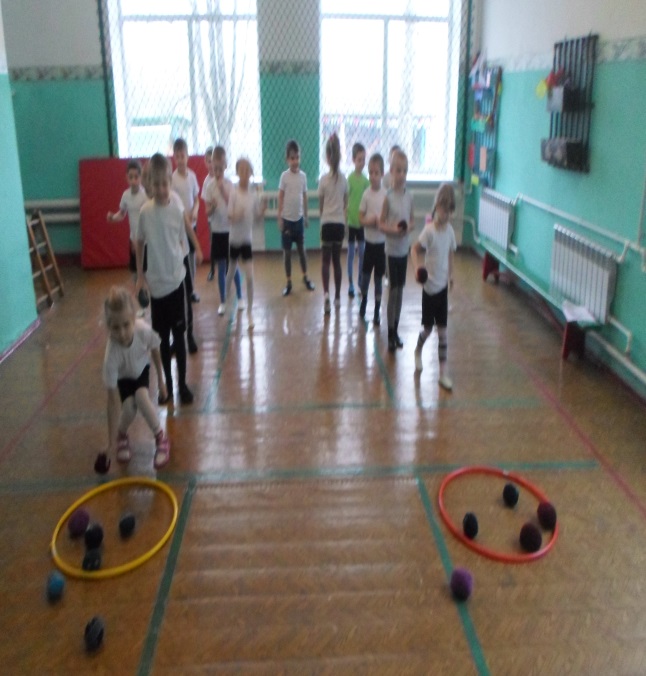 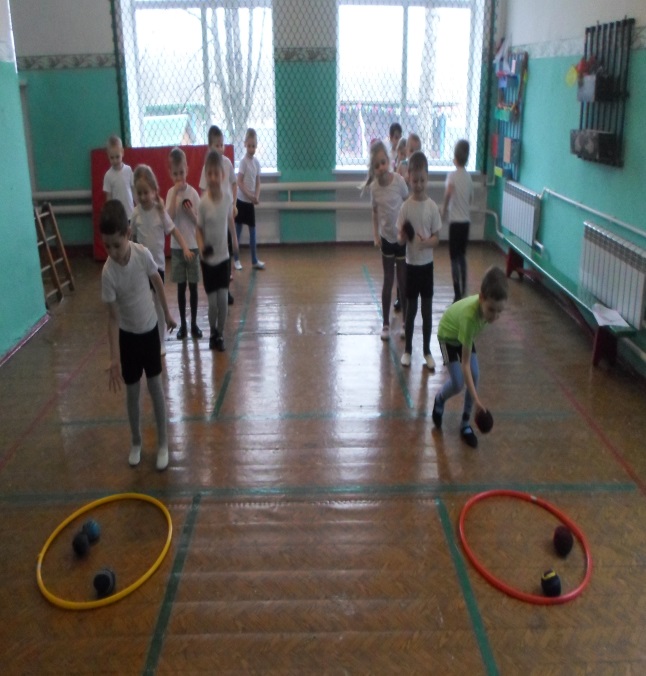                 Игра - эстафета: «Забрось мяч в корзину»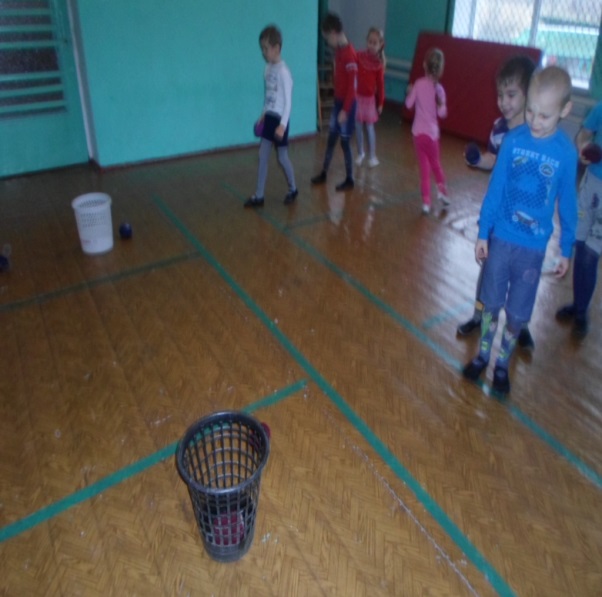 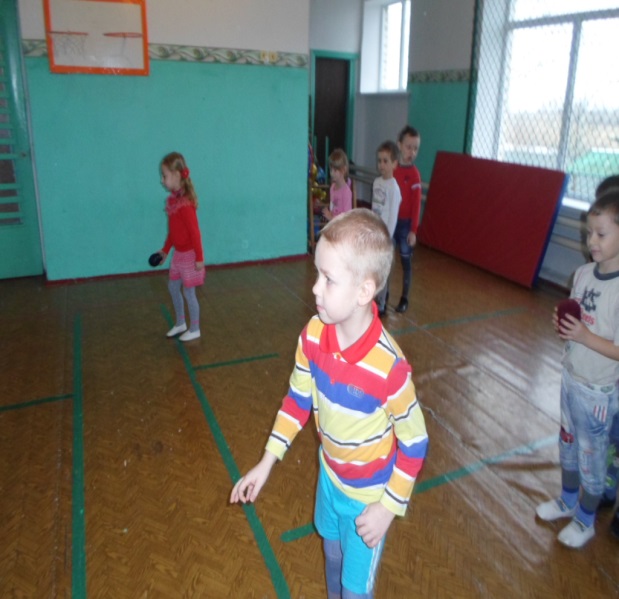                        Упражнение: передача мяча в движении от груди.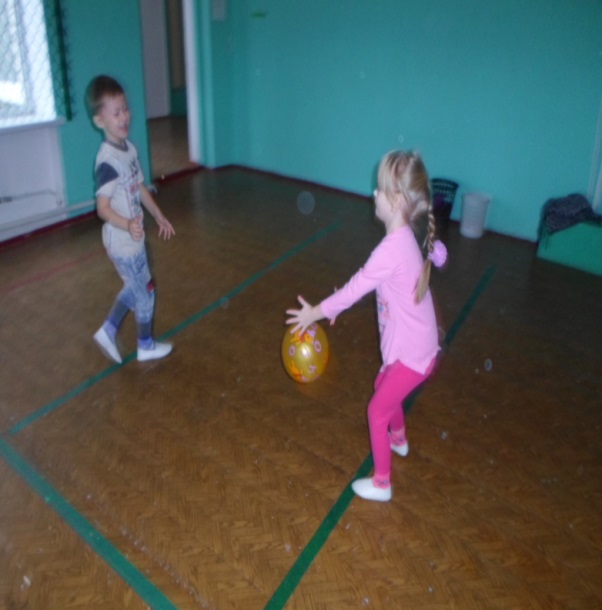 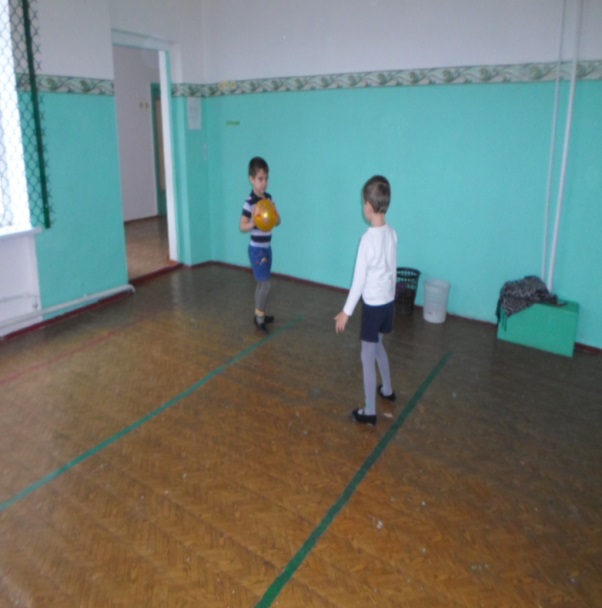                                       И/У  «Обведи и не задень»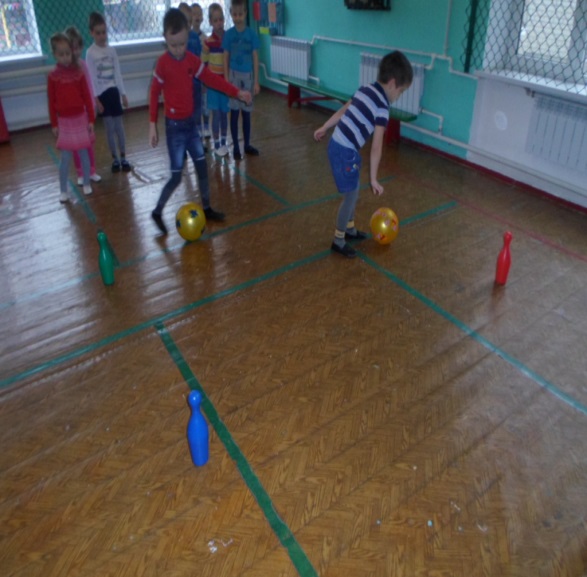 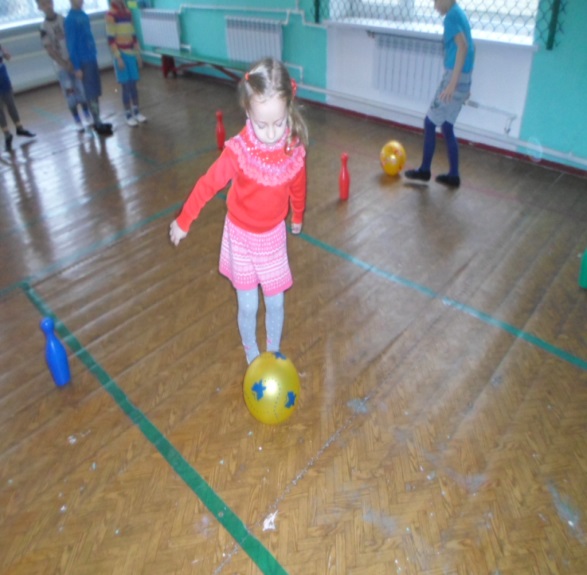                                         И/У  «Точный  пас»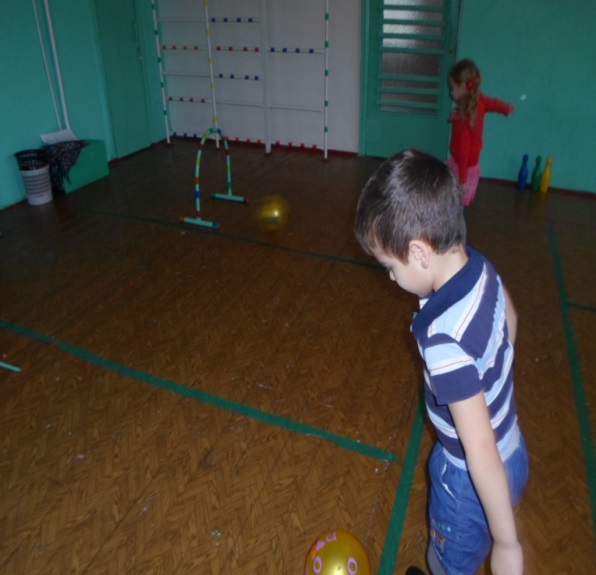 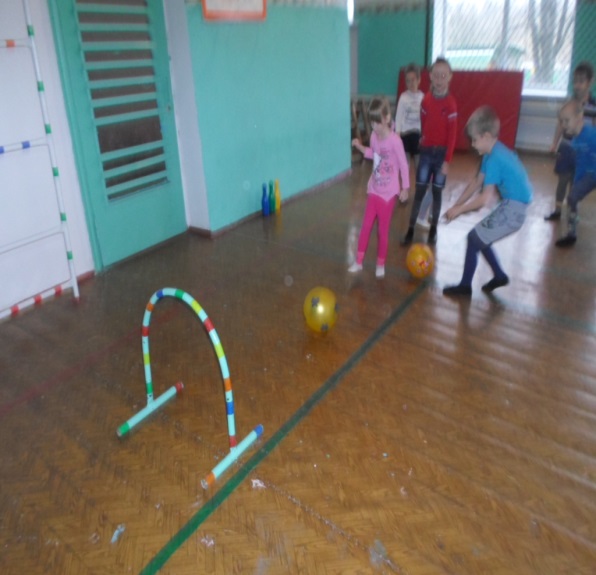                                      Спортивная  игра  «Футбол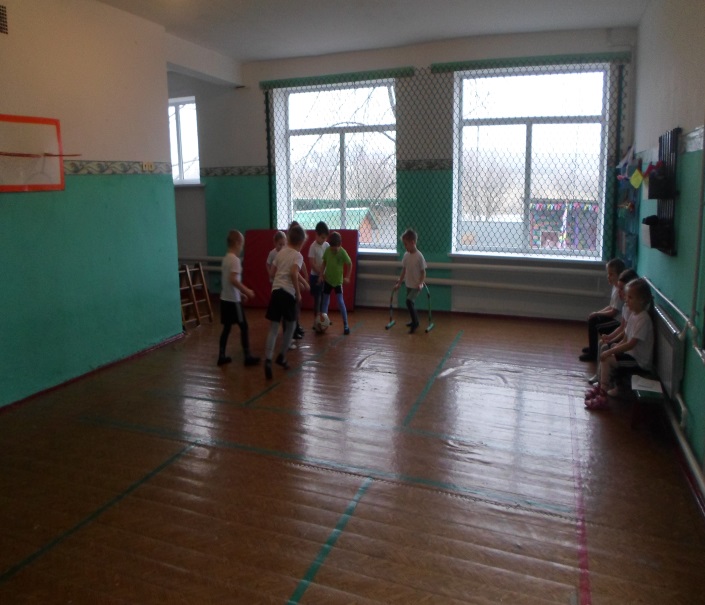 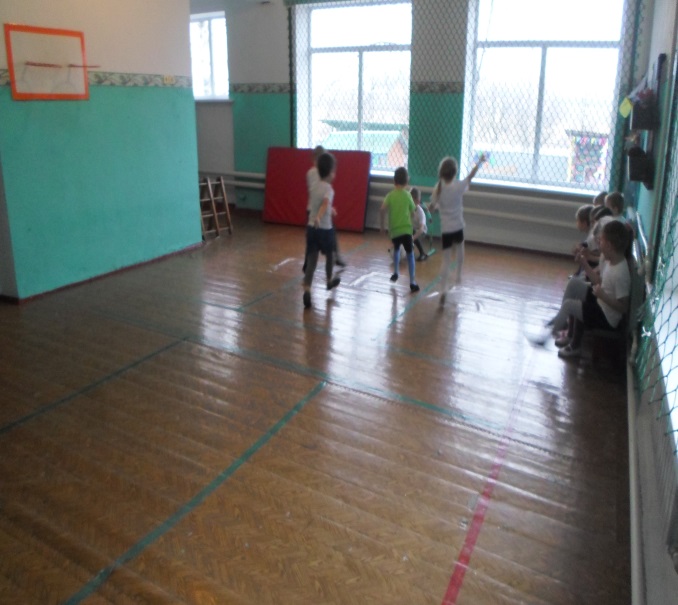                   Игры  -  эстафеты: -  «Гонки  с  шайбами»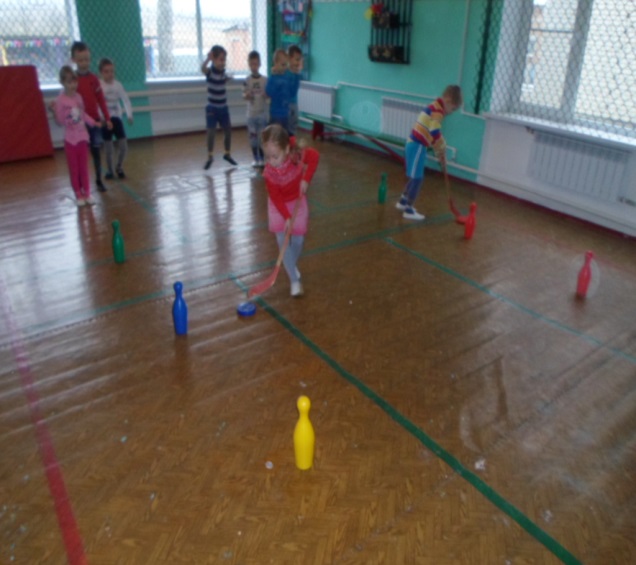 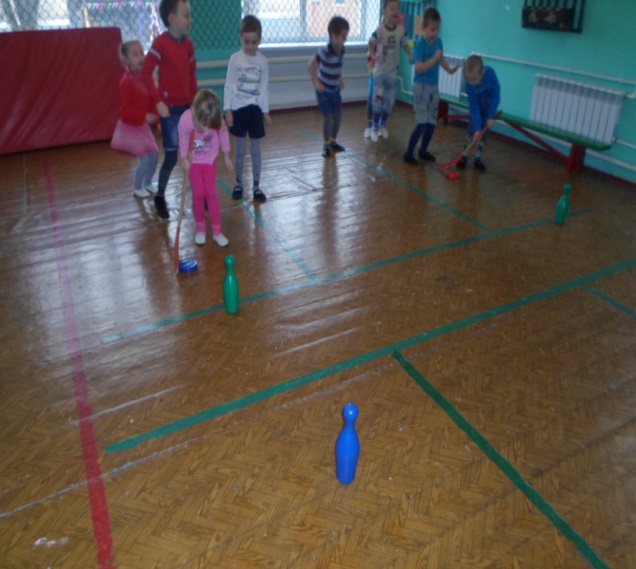                                                     «Защита  крепости»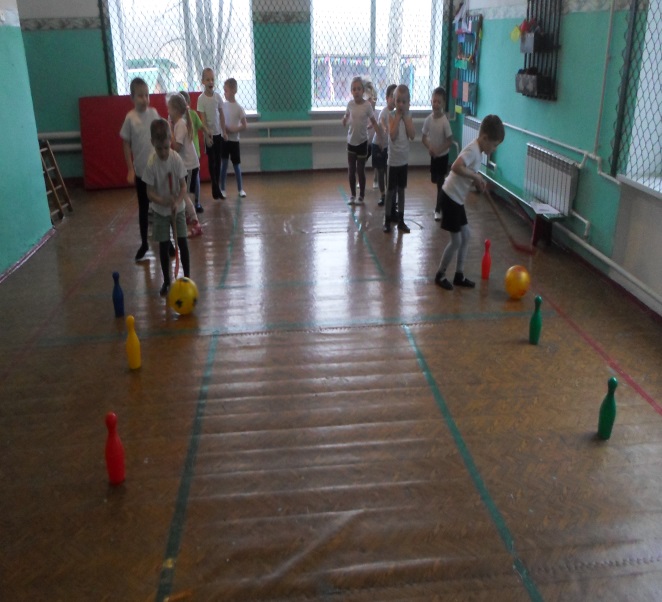 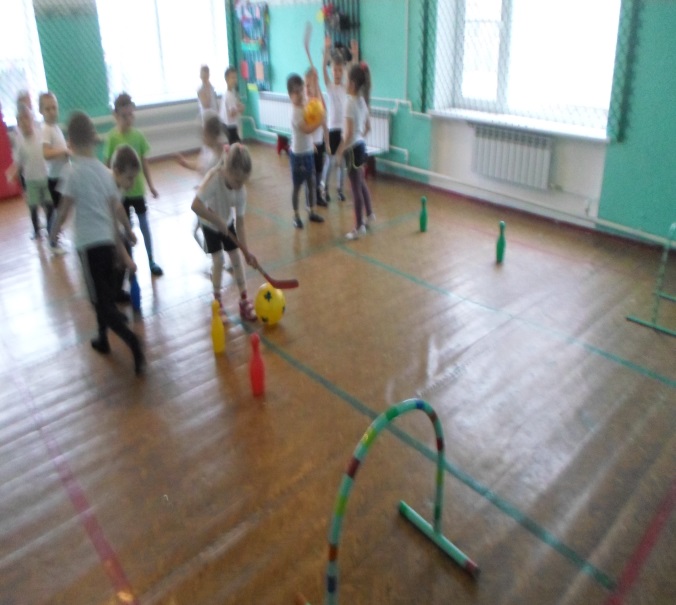 